ПОСТАНОВЛЕНИЕ от 8 апреля 2019 год                                   № 18                                        с. СергиевскоеО МЕРАХ ПО НЕДОПУЩЕНИЮ ВОЗНИКНОВЕНИЯ И РАСПРОСТРАНЕНИЯ МАССОВЫХ ИНФЕКЦИОННЫХ ЗАБОЛЕВАНИЙВ целях обеспечения санитарно-эпидемиологического благополучия в муниципальном образовании «Сергиевское сельское поселение» при возникновении чрезвычайных заболеваний постановляю:1. Утвердить комплексный план мероприятий по недопущению возникновения и распространения массовых инфекционных заболеваний (приложение).2. Контроль за выполнением данного постановления возложить на заместителя Главы МО «Сергиевское сельское поселение» Куликова А.Б.Глава МО «Сергиевское сельское поселение»                                   В.М. Каленников Приложение к постановлению администрации МО «Сергиеское сельское поселение» от 8 апреля 2019 г. № 18ПЛАН МЕРОПРИЯТИЙ ПО НЕДОПУЩЕНИЮ ВОЗНИКНОВЕНИЯ И РАСПРОСТРАНЕНИЯ МАССОВЫХ ИНФЕКЦИОННЫХ ЗАБОЛЕВАНИЙГлава МО «Сергиевское сельское поселение»                                   В.М. Каленников Республика АдыгеяАдминистрация муниципального образования «Сергиевское сельское поселение»385637, с. Сергиевское, ул. Первомайская, д. 10, тел.9-35-02; amossp@mail.ruАдыгэ РеспубликМуниципальнэ образованиеу «Сергиевскэ къоджэ псэупIэм иадминистрацие385637, с. Сергиевскэр,ул. Первомайснэр, 10,  тел.9-35-02№ п/пМероприятияСрок исполненияИсполнитель12341Дезинфекция водопроводной сетиКаждый месяцАдминистрация МО «Сергиевское сельское поселение»2Дезинфекция водонапорной башниКаждые 3 месяцаАдминистрация МО «Сергиевское сельское поселение»3Проведение совещаний с руководителями организаций, осуществляющих образовательную деятельность (школы, детские сады) по организации мероприятий по профилактике недопущения массовых заболеванийЕжегодно Администрация МО «Сергиевское сельское поселение»4Приобрести препараты необходимы для иммунизации населения: 15 табл. «Акватабс»; 30 кг хлорной известиПри вспышке острых кишечных инфекцийАдминистрация МО «Сергиевское сельское поселение»5Провести санитарно-просветительскую работу среди населения поселенияПри вспышке острых кишечных инфекцийАдминистрация МО «Сергиевское сельское поселение»6Информировать население о санитарно-эпидемиологической обстановке в муниципальном образование  При вспышке острых кишечных инфекцийАдминистрация МО «Сергиевское сельское поселение»7Создать необходимое количество эвакуационных бригадПри вспышке острых кишечных инфекцийАдминистрация МО «Сергиевское сельское поселение»8Выделить дополнительный автотранспорт для госпитализации инфекционных больных в стационарПри вспышке острых кишечных инфекцийАдминистрация МО «Сергиевское сельское поселение»9Проведение мероприятий по обеспечению населения питьевой водой При вспышке острых кишечных инфекцийАдминистрация МО «Сергиевское сельское поселение»10Снижение уровня воды в прудах, находящихся на территории поселенияЕжегодно, март-май;  октябрь-ноябрьАдминистрация МО «Сергиевское сельское поселение»11Очистка пропускных труб (уборка веток и части стволов деревьев)Ежегодно, март-май; октябрь-ноябрьАдминистрация МО «Сергиевское сельское поселение»12Очистка водоотводных каналовЕжегодно, март-май; октябрь-ноябрьАдминистрация МО «Сергиевское сельское поселение»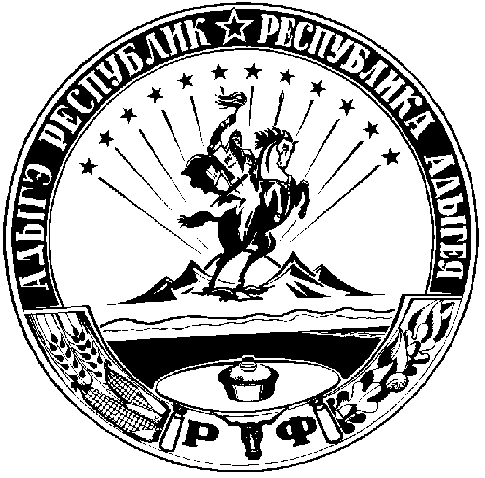 